                      РЕШЕНИЕ	             КАРАР                «14» декабря 2021 г               г.Елабуга                        №  124  «Об утверждении Положения о Контрольно-счетной палате муниципального образования Елабужский муниципальный район Республики Татарстан»	В соответствии с Федеральным законом от 6 октября 2003 года               №131-ФЗ «Об общих принципах организации местного самоуправления в Российской Федерации», Федеральным законом от 7 февраля 2011 года              №6-ФЗ «Об общих принципах организации и деятельности контрольно-счетных органов субъектов Российской Федерации и муниципальных образований», в связи с реализацией положений Федерального закона «О внесении изменений в Федеральный закон «Об общих принципах организации и деятельности контрольно-счетных органов субъектов Российской Федерации и муниципальных образований» и отдельные законодательные акты» от 01.07.2021 № 255-ФЗ», статьей 56 Устава муниципального образования Елабужский муниципальный район, Совет Елабужского муниципального района РЕШИЛ:Утвердить Положение о Контрольно-счетной палате муниципального образования Елабужский муниципальный район Республики Татарстан согласно приложению №1.Утвердить штатную численность и структуру Контрольно-счетной палаты муниципального образования Елабужский муниципальный район Республики Татарстан согласно приложению  №2.Признать утратившим силу Положение о Контрольно-счетной палате Елабужского муниципального района, утвержденное решением Совета Елабужского муниципального района от 19.12.2011 г. № 175 «Об утверждении Положения о Контрольно-счетной палате Елабужского муниципального района».Настоящее решение вступает в силу с момента официального опубликования.Контроль за исполнением настоящего решения возложить на постоянную депутатскую комиссию по вопросам муниципального  устройства и депутатской этике. Председатель							              Р. М. НуриевПриложение №1 к решению Совета					            Елабужского муниципального района 					            от ______________2021 года №____ПОЛОЖЕНИЕО Контрольно-счетной палате муниципального образования Елабужский муниципальный район Республики ТатарстанСтатья 1. Статус Контрольно-счетной палаты 1. Муниципальное казенное учреждение «Контрольно-счетная палата муниципального образования Елабужский муниципальный район Республики Татарстан» (далее – Контрольно-счетная палата) является постоянно действующим органом внешнего муниципального финансового контроля, образуется Советом Елабужского муниципального района и ему подотчетен.2. Контрольно-счетная палата обладает организационной и функциональной независимостью и осуществляет свою деятельность самостоятельно.3. Деятельность Контрольно-счетной палаты не может быть приостановлена, в том числе в связи досрочным прекращением полномочий представительного органа Елабужского муниципального района.4. Контрольно-счетная палата является органом местного самоуправления, имеет гербовую печать и бланки со своим наименованием и с изображением герба Елабужского муниципального района.5. Контрольно-счетная палата обладает правами юридического лица.6. Контрольно-счетная палата обладает правом правотворческой инициативы по вопросам своей деятельности.7. Контрольно-счетная палата может учреждать ведомственные награды и знаки отличия, утверждать положения об этих наградах и знаках, их описания и рисунки, порядок награждения.8. Контрольно-счетная палата муниципального района осуществляет полномочия контрольно-счетного органа поселения по осуществлению внешнего финансового контроля в случае заключения представительными органами поселений, входящих в состав муниципального района, соглашения с представительным органом муниципального района о передаче таких полномочий.9. Место нахождения Контрольно-счетной палаты – Республика Татарстан, город Елабуга, проспект Нефтяников, дом 30.Статья 2. Правовые основы деятельности Контрольно-счетной палатыКонтрольно-счетная палата осуществляет свою деятельность на основе Конституции Российской Федерации, законодательства Российской Федерации, законов и иных нормативных правовых актов субъекта Российской Федерации, устава Елабужского муниципального района, настоящего Положения и иных муниципальных правовых актов.Статья 3. Принципы деятельности Контрольно-счетной палатыДеятельность Контрольно-счетной палаты основывается на принципах законности, объективности, эффективности, независимости, открытости и гласности.Статья 4. Состав Контрольно-счетной палаты1. Контрольно-счетная палата образуется в составе председателя, заместителя председателя, аудиторов и аппарата Контрольно-счетной палаты.2. Председатель, заместитель председателя и аудиторы Контрольно-счетной палаты замещают муниципальные должности.3. Срок полномочий председателя, заместителя председателя и аудиторов Контрольно-счетной палаты составляет 6 лет.4. В состав аппарата Контрольно-счетной палаты могут входить инспекторы и иные штатные работники. На инспекторов Контрольно-счетной палаты возлагаются обязанности по организации и непосредственному проведению внешнего муниципального финансового контроля.5. Права, обязанности и ответственность работников Контрольно-счетной палаты определяются Федеральным законом от 07.02.2011 № 6-ФЗ «Об общих принципах организации и деятельности контрольно-счетных органов субъектов Российской Федерации и муниципальных образований», законодательством о муниципальной службе, трудовым законодательством и иными нормативными правовыми актами, содержащими нормы трудового права. 6. Штатная численность Контрольно-счетной палаты определяется правовым актом Совета Елабужского муниципального района по представлению председателя Контрольно-счетной палаты с учетом необходимости выполнения возложенных законодательством полномочий, обеспечения организационной и функциональной независимости. 7. Структура и штатное расписание Контрольно-счетной палаты утверждаются председателем Контрольно-счетной палаты, исходя из возложенных на Контрольно-счетную палату полномочий.Статья 5. Порядок назначения на должность и освобождения от должности председателя, заместителя председателя, аудитора Контрольно-счетной палаты1. Председатель, заместитель председателя и аудиторы Контрольно-счетной палаты назначаются на должность Советом Елабужского муниципального района.2. Предложения о кандидатурах на должность председателя Контрольно-счетной палаты вносятся в Совет Елабужского муниципального района:1) председателем Совета Елабужского муниципального района;2) депутатами Совета Елабужского муниципального района - не менее одной трети от установленного числа депутатов Совета Елабужского муниципального района;3) главой Елабужского муниципального района. 3. Кандидатуры на должность председателя Контрольно-счетной палаты представляются в Совет  Елабужского муниципального района субъектами, перечисленными в пункте 2 настоящей статьи, не позднее, чем за два месяца до истечения полномочий действующего председателя Контрольно-счетной палаты. 4. Кандидатуры на должность заместителя председателя, аудиторов Контрольно-счетной палаты вносятся в Совет Елабужского муниципального района председателем Контрольно-счетной палаты. 5. Порядок рассмотрения кандидатур на должности председателя, заместителя председателя и аудиторов Контрольно-счетной палаты устанавливается нормативным правовым актом или регламентом Совета Елабужского муниципального района.Статья 6. Требования к кандидатурам на должность председателя, заместителя председателя и аудитора Контрольно-счетной палаты1. На должность председателя, заместителя председателя и аудитора Контрольно-счетной палаты назначаются граждане Российской Федерации, соответствующие следующим квалификационным требованиям:1) наличие высшего образования;2) опыт работы в области государственного, муниципального управления, государственного, муниципального контроля (аудита), экономики, финансов, юриспруденции не менее пяти лет;3) знание Конституции Российской Федерации, федерального законодательства, в том числе бюджетного законодательства Российской Федерации и иных нормативных правовых актов, регулирующих бюджетные правоотношения, законодательства Российской Федерации о противодействии коррупции, конституции (устава), законов соответствующего субъекта Российской Федерации и иных нормативных правовых актов, устава соответствующего Елабужского муниципального района и иных муниципальных правовых актов применительно к исполнению должностных обязанностей, а также общих требований к стандартам внешнего государственного и муниципального аудита (контроля) для проведения контрольных и экспертно-аналитических мероприятий контрольно-счетными органами субъектов Российской Федерации и муниципальных образований, утвержденных Счетной палатой Российской Федерации.2. Гражданин Российской Федерации не может быть назначен на должность председателя, заместителя председателя или аудитора Контрольно-счетной палаты в случае:1) наличия у него неснятой или непогашенной судимости;2) признания его недееспособным или ограниченно дееспособным решением суда, вступившим в законную силу;3) отказа от прохождения процедуры оформления допуска к сведениям, составляющим государственную и иную охраняемую федеральным законом тайну, если исполнение обязанностей по должности, на замещение которой претендует гражданин, связано с использованием таких сведений;4) прекращения гражданства Российской Федерации или наличия гражданства (подданства) иностранного государства либо вида на жительство или иного документа, подтверждающего право на постоянное проживание гражданина Российской Федерации на территории иностранного государства;5) наличия оснований, предусмотренных пунктом 3 настоящей статьи.3. Председатель, заместитель председателя, аудиторы Контрольно-счетной палаты не могут состоять в близком родстве или свойстве (родители, супруги, дети, братья, сестры, а также братья, сестры, родители, дети супругов и супруги детей) с главой Елабужского муниципального района, председателем Совета Елабужского муниципального района, руководителем Исполнительного комитета Елабужского муниципального района, руководителями судебных и правоохранительных органов, расположенных на территории Елабужского муниципального района.4. Председатель, заместитель председателя и аудиторы Контрольно-счетной палаты не могут заниматься другой оплачиваемой деятельностью, кроме преподавательской, научной и иной творческой деятельности. При этом преподавательская, научная и иная творческая деятельность не может финансироваться исключительно за счет средств иностранных государств, международных и иностранных организаций, иностранных граждан и лиц без гражданства, если иное не предусмотрено международным договором Российской Федерации или законодательством Российской Федерации.5. Председатель, заместитель председателя и аудиторы Контрольно-счетной палаты, а также лица, претендующие на замещение указанных должностей, обязаны представлять сведения о своих доходах, об имуществе и обязательствах имущественного характера, а также о доходах, об имуществе и обязательствах имущественного характера своих супруги (супруга) и несовершеннолетних детей в порядке, установленном нормативными правовыми актами Российской Федерации, субъектов Российской Федерации, муниципальными нормативными правовыми актами.Статья 7. Гарантии статуса должностных лиц Контрольно-счетной палаты1. Председатель, заместитель председателя, аудиторы и инспекторы Контрольно-счетной палаты являются должностными лицами Контрольно-счетной палаты.2. Воздействие в какой-либо форме на должностных лиц Контрольно-счетной палаты в целях воспрепятствования осуществлению ими должностных полномочий или оказания влияния на принимаемые ими решения, а также насильственные действия, оскорбления, а равно клевета в отношении должностных лиц Контрольно-счетной палаты либо распространение заведомо ложной информации об их деятельности влекут за собой ответственность, установленную законодательством Российской Федерации и (или) законодательством субъекта Российской Федерации.3. Должностные лица Контрольно-счетной палаты подлежат государственной защите в соответствии с законодательством Российской Федерации о государственной защите судей, должностных лиц правоохранительных и контролирующих органов и иными нормативными правовыми актами Российской Федерации.4. Должностные лица Контрольно-счетной палаты обладают гарантиями профессиональной независимости.5. Председатель, заместитель председателя, аудитор Контрольно-счетной палаты досрочно освобождается от должности на основании решения представительного органа Елабужского муниципального района по следующим основаниям:1) вступления в законную силу обвинительного приговора суда в отношении них;2) признания их недееспособными или ограниченно дееспособными вступившим в законную силу решением суда;3) прекращения гражданства Российской Федерации или наличия гражданства (подданства) иностранного государства либо вида на жительство или иного документа, подтверждающего право на постоянное проживание гражданина Российской Федерации на территории иностранного государства;4) подачи письменного заявления об отставке;5) нарушения требований законодательства Российской Федерации при осуществлении возложенных на него должностных полномочий или злоупотребления должностными полномочиями, если за решение о его досрочном освобождении проголосует большинство от установленного числа депутатов представительного органа Елабужского муниципального района;6) достижения установленного нормативным правовым актом представительного органа Елабужского муниципального района в соответствии с федеральным законом предельного возраста пребывания в должности;7) выявления обстоятельств, предусмотренных пунктами 2 и 3 статьи 6 настоящего Положения;8) несоблюдения ограничений, запретов, неисполнения обязанностей, которые установлены Федеральным законом от 25 декабря 2008 года N 273-ФЗ "О противодействии коррупции", Федеральным законом от 3 декабря 2012 года N 230-ФЗ "О контроле за соответствием расходов лиц, замещающих государственные должности, и иных лиц их доходам", Федеральным законом от 7 мая 2013 года N 79-ФЗ "О запрете отдельным категориям лиц открывать и иметь счета (вклады), хранить наличные денежные средства и ценности в иностранных банках, расположенных за пределами территории Российской Федерации, владеть и (или) пользоваться иностранными финансовыми инструментами».Статья 8. Полномочия Контрольно-счетной палаты1. Контрольно-счетная палата осуществляет следующие полномочия:1) организация и осуществление контроля за законностью и эффективностью использования средств местного бюджета, а также иных средств в случаях, предусмотренных законодательством Российской Федерации;2) экспертиза проектов местного бюджета, проверка и анализ обоснованности его показателей;3) внешняя проверка годового отчета об исполнении местного бюджета;4) проведение аудита в сфере закупок товаров, работ и услуг в соответствии с Федеральным законом от 5 апреля 2013 года № 44-ФЗ «О контрактной системе в сфере закупок товаров, работ, услуг для обеспечения государственных и муниципальных нужд»;5) оценка эффективности формирования муниципальной собственности, управления   и   распоряжения   такой   собственностью и контроль за соблюдением установленного порядка формирования такой собственности, управления и распоряжения такой собственностью (включая исключительные права на результаты интеллектуальной деятельности); 6) оценка эффективности предоставления налоговых и иных льгот и преимуществ, бюджетных кредитов за счет средств местного бюджета, а также оценка законности предоставления муниципальных гарантий и поручительств или обеспечения исполнения обязательств другими способами по сделкам, совершаемым юридическими лицами и индивидуальными предпринимателями за счет средств местного бюджета и имущества, находящегося в муниципальной собственности;7) экспертиза проектов муниципальных правовых актов в части, касающейся расходных обязательств Елабужского муниципального района, экспертиза проектов муниципальных правовых актов, приводящих к изменению доходов местного бюджета, а также муниципальных программ (проектов муниципальных программ);8) анализ и мониторинг бюджетного процесса в муниципальном образовании, в том числе подготовка предложений по устранению выявленных отклонений в бюджетном процессе и совершенствованию бюджетного законодательства Российской Федерации;9) проведение оперативного анализа   исполнения   и   контроля   за организацией исполнения местного бюджета в текущем финансовом году, ежеквартальное представление информации о ходе исполнения местного бюджета, о результатах проведенных контрольных и экспертно-аналитических мероприятий в Совет Елабужского муниципального района и главе Елабужского муниципального района;10) осуществление контроля за состоянием муниципального внутреннего и внешнего долга;11) оценка реализуемости, рисков и результатов достижения целей социально-экономического развития Елабужского муниципального района, предусмотренных документами стратегического планирования Елабужского муниципального района, в пределах компетенции Контрольно-счетной палаты; 12) участие в пределах полномочий в мероприятиях, направленных на противодействие коррупции;13) иные полномочия в сфере внешнего муниципального финансового контроля, установленные федеральными законами, законами субъекта Российской Федерации, уставом и нормативными правовыми актами Совета Елабужского муниципального района.2. Внешний государственный и муниципальный финансовый контроль осуществляется Контрольно-счетной палатой:1) в отношении органов местного самоуправления и муниципальных органов, муниципальных учреждений и унитарных предприятий Елабужского муниципального района, а также иных организаций, если они используют имущество, находящееся в муниципальной собственности Елабужского муниципального района;2) в отношении иных лиц в случаях, предусмотренных Бюджетным кодексом Российской Федерации и другими федеральными законами.Статья 9. Формы осуществления Контрольно-счетной палатой внешнего муниципального финансового контроля1. Внешний муниципальный финансовый контроль осуществляется Контрольно-счетной палатой в форме контрольных или экспертно-аналитических мероприятий.2. При проведении контрольного мероприятия Контрольно-счетная палата составляется соответствующий акт (акты), который доводится до сведения руководителей проверяемых органов и организаций. На основании акта (актов) Контрольно-счетной палатой составляется отчет.3. При проведении экспертно-аналитического мероприятия Контрольно-счетной палатой составляются отчет или заключение.Статья 10. Стандарты внешнего муниципального финансового контроля1. Контрольно-счетная палата при осуществлении внешнего муниципального финансового контроля руководствуется Конституцией Российской Федерации, законодательством Российской Федерации, законодательством субъекта Российской Федерации, нормативными правовыми актами Елабужского муниципального района, а также стандартами внешнего муниципального финансового контроля.2. Стандарты внешнего муниципального финансового контроля для проведения контрольных и экспертно-аналитических мероприятий утверждаются Контрольно-счетной палатой в соответствии с общими требованиями, утвержденными Счетной палатой Российской Федерации.3. При подготовке стандартов внешнего муниципального финансового контроля учитываются международные стандарты в области государственного контроля, аудита и финансовой отчетности.4. Стандарты внешнего муниципального финансового контроля, утверждаемые Контрольно-счетной палатой, не могут противоречить законодательству Российской Федерации и законодательству субъекта Российской Федерации.Статья 11. Планирование деятельности Контрольно-счетной палаты1. Контрольно-счетная палата осуществляет свою деятельность на основе планов, которые разрабатываются и утверждаются им самостоятельно.2. Планирование деятельности Контрольно-счетной палаты осуществляется с учетом результатов контрольных и экспертно-аналитических мероприятий, а также на основании поручений Совета Елабужского муниципального района, предложений главы Елабужского муниципального района.План работы Контрольно-счетной палаты на предстоящий год утверждается председателем Контрольно-счетной палаты в срок до 30 декабря.3. Поручения, принятые решением Совета Елабужского муниципального района, предложения главы Елабужского муниципального района, направленные в Контрольно-счетную палату до 15 декабря года, предшествующего планируемому, подлежат обязательному включению в план работы Контрольно-счетного органа на предстоящий год.4. Поручения Совета Елабужского муниципального района, предложения главы Елабужского муниципального района по внесению изменений в план работы Контрольно-счетной палаты, поступившие для включения в план работы Контрольно-счетной палаты в течение года, рассматриваются председателем  Контрольно-счетной палаты.Статья 12. Регламент Контрольно-счетной палаты1. Регламент Контрольно-счетной палаты определяет:- содержание направлений деятельности Контрольно-счетной палаты;- распределение обязанностей между заместителем председателя и аудиторами Контрольно-счетной палаты;- вопросы подготовки и проведения контрольных и экспертно-аналитических мероприятий;- порядок ведения делопроизводства;- порядок направления запросов о предоставлении информации, документов и материалов, необходимых для проведения контрольных и экспертно-аналитических мероприятий;- процедуру опубликования в средствах массовой информации или размещения в сети Интернет информации о деятельности Контрольно-счетной палаты;- иные вопросы внутренней деятельности Контрольно-счетной палаты.2. Регламент Контрольно-счетной палаты утверждается Председателем Контрольно-счетной палаты.Статья 13. Обязательность исполнения требований должностных лиц Контрольно-счетной палаты1. Требования и запросы должностных лиц Контрольно-счетной палаты, связанные с осуществлением ими своих должностных полномочий, установленных законодательством Российской Федерации, субъекта Российской Федерации, нормативными правовыми актами Елабужского муниципального района, являются обязательными для исполнения органами местного самоуправления и муниципальными органами, организациями, в отношении которых осуществляется внешний муниципальный финансовый контроль (далее - проверяемые органы и организации).2. Неисполнение законных требований и запросов должностных лиц Контрольно-счетной палаты, а также воспрепятствование осуществлению ими возложенных на них должностных полномочий влекут за собой ответственность, установленную законодательством Российской Федерации, субъекта Российской Федерации.Статья 14. Полномочия председателя, заместителя председателя и аудиторов по организации деятельности Контрольно-счетной палаты1.	Председатель Контрольно-счетной палаты:1) осуществляет общее руководство деятельностью Контрольно-счетной палаты; 2) утверждает Регламент Контрольно-счетной палаты;3) утверждает планы работы Контрольно-счетной палаты и изменения к ним;4) утверждает годовой отчет о деятельности Контрольно-счетной палаты;5) утверждает стандарты внешнего муниципального финансового контроля; 6) утверждает результаты контрольных и экспертно-аналитических мероприятий Контрольно-счетной палаты; подписывает представления и предписания Контрольно-счетной палаты;7) представляет в Совет Елабужского муниципального района и главе Елабужского муниципального района ежегодный отчет о деятельности Контрольно-счетной палаты, информацию о результатах проведенных контрольных и экспертно-аналитических мероприятий;8) представляет Контрольно-счетную палату в государственных органах   Российской    Федерации, государственных    органах    субъектов Российской Федерации   и   органах   местного   самоуправления;9) утверждает   структуру и штатное расписание Контрольно-счетной платы, положения о структурных подразделениях и должностные инструкции работников Контрольно-счетной палаты;10) осуществляет полномочия нанимателя работников аппарата Контрольно-счетной палаты;11) утверждает правовые акты о реализации гарантий, установленных для должностных лиц Контрольно-счетной палаты;12) издает правовые акты (приказы, распоряжения) по вопросам организации деятельности Контрольно-счетной палаты.2. Заместитель председателя Контрольно-счетной палаты:1) в отсутствии председателя Контрольно-счетной палаты выполняет его обязанности; 2) выполняет иные должностные обязанности в соответствии с Регламентом Контрольно-счетной палаты. 3. Аудиторы Контрольно-счетной палаты возглавляют направления деятельности Контрольно-счетной палаты.Статья 15. Права, обязанности и ответственность должностных лиц Контрольно-счетной палаты1. Должностные лица Контрольно-счетной палаты при осуществлении возложенных на них должностных полномочий имеют право:1) беспрепятственно входить на территорию и в помещения, занимаемые проверяемыми органами и организациями, иметь доступ к их документам и материалам, а также осматривать занимаемые ими территории и помещения;2) в случае обнаружения подделок, подлогов, хищений, злоупотреблений и при необходимости пресечения данных противоправных действий опечатывать кассы, кассовые и служебные помещения, склады и архивы проверяемых органов и организаций, изымать документы и материалы с учетом ограничений, установленных законодательством Российской Федерации. Опечатывание касс, кассовых и служебных помещений, складов и архивов, изъятие документов и материалов производятся с участием уполномоченных должностных лиц проверяемых органов и организаций и составлением соответствующих актов;3) в пределах своей компетенции направлять запросы должностным лицам территориальных органов федеральных органов исполнительной власти и их структурных подразделений, органов управления государственными внебюджетными фондами, органов государственной власти и государственных органов субъектов Российской Федерации, органов местного самоуправления и муниципальных органов, организаций;4) в пределах своей компетенции требовать от руководителей и других должностных лиц проверяемых органов и организаций представления письменных объяснений по фактам нарушений, выявленных при проведении контрольных мероприятий, а также необходимых копий документов, заверенных в установленном порядке;5) составлять акты по фактам непредставления или несвоевременного представления должностными лицами проверяемых органов и организаций документов и материалов, запрошенных при проведении контрольных мероприятий;6) в пределах своей компетенции знакомиться со всеми необходимыми документами, касающимися финансово-хозяйственной деятельности проверяемых органов и организаций, в том числе в установленном порядке с документами, содержащими государственную, служебную, коммерческую и иную охраняемую законом тайну;7) знакомиться с информацией, касающейся финансово-хозяйственной деятельности проверяемых органов и организаций и хранящейся в электронной форме в базах данных проверяемых органов и организаций, в том числе в установленном порядке с информацией, содержащей государственную, служебную, коммерческую и иную охраняемую законом тайну;8) знакомиться с технической документацией к электронным базам данных;9) составлять протоколы об административных правонарушениях, если такое право предусмотрено законодательством Российской Федерации, законодательством субъекта Российской Федерации.2. Должностные лица Контрольно-счетной палаты в случае опечатывания касс, кассовых и служебных помещений, складов и архивов, изъятия документов и материалов в случае, предусмотренном подпунктом 2 пункта 1 настоящей статьи, должны незамедлительно (в течение 24 часов) уведомить об этом председателя Контрольно-счетной палаты в порядке, установленном законом субъекта Российской Федерации.3. Должностные лица Контрольно-счетной палаты не вправе вмешиваться в оперативно-хозяйственную деятельность проверяемых органов и организаций, а также разглашать информацию, полученную при проведении контрольных мероприятий, предавать гласности свои выводы до завершения контрольных мероприятий и составления соответствующих актов и отчетов.4. Должностные лица Контрольно-счетной палаты обязаны сохранять государственную, служебную, коммерческую и иную охраняемую законом тайну, ставшую им известной при проведении в проверяемых органах и организациях контрольных и экспертно-аналитических мероприятий, проводить контрольные и экспертно-аналитические мероприятия, объективно и достоверно отражать их результаты в соответствующих актах, отчетах и заключениях Контрольно-счетной палаты.5.  Должностные  лица  Контрольно-счетной палаты обязаны соблюдать ограничения, запреты, исполнять обязанности, которые установлены Федеральным законом от 25 декабря 2008 года N 273-ФЗ «О противодействии коррупции», Федеральным законом от 3 декабря 2012 года N 230-ФЗ «О контроле за соответствием расходов лиц, замещающих государственные должности, и иных лиц их доходам», Федеральным законом от 7 мая 2013 года N 79-ФЗ «О запрете отдельным категориям лиц открывать и иметь счета (вклады), хранить наличные денежные средства и ценности в иностранных банках, расположенных за пределами территории Российской Федерации, владеть и (или) пользоваться иностранными финансовыми инструментами».6. Должностные лица Контрольно-счетной палаты несут ответственность в соответствии с законодательством Российской Федерации за достоверность и объективность результатов проводимых ими контрольных и экспертно-аналитических мероприятий, а также за разглашение государственной и иной охраняемой законом тайны.7. Председатель, заместитель председателя, аудиторы Контрольно-счетной палаты или уполномоченные ими работники Контрольно-счетной палаты вправе участвовать в заседаниях Совета Елабужского муниципального района, его комитетов, комиссий и рабочих групп, заседаниях Исполнительного комитета Елабужского муниципального района, координационных и совещательных органов при главе Елабужского муниципального района.Статья 16. Представление информации Контрольно-счетной палате1. Органы местного самоуправления и муниципальные органы, организации, в отношении которых Контрольно-счетная палата вправе осуществлять внешний муниципальный финансовый контроль, или которые обладают информацией, необходимой для осуществления внешнего муниципального финансового контроля, их должностные лица, а также территориальные органы федеральных органов исполнительной власти и их структурные подразделения в установленные законами субъектов Российской Федерации сроки обязаны представлять в контрольно-счетную палату по их запросам информацию, документы и материалы, необходимые для проведения контрольных и экспертно-аналитических мероприятий.2. Порядок направления Контрольно-счетной палатой запросов, указанных в пункте 1 настоящей статьи, определяется муниципальными правовыми актами и Регламентом Контрольно-счетной палаты.3. При осуществлении Контрольно-счетной палатой мероприятий внешнего муниципального финансового контроля проверяемые органы и организации должны обеспечить должностным лицам Контрольно-счетной палаты возможность ознакомления с управленческой и иной отчетностью и документацией, документами, связанными с формированием и исполнением бюджета Елабужского муниципального района, использованием муниципальной собственности, муниципальными информационными системами, используемыми проверяемыми органами и организациями, и технической документацией к ним, а также иными документами, необходимыми для осуществления Контрольно-счетной палатой её полномочий.Руководители проверяемых органов и организаций обязаны создавать необходимые условия для работы должностных лиц Контрольно-счетной палаты, обеспечивать соответствующих должностных лиц Контрольно-счетной палаты, участвующих в контрольных мероприятиях, оборудованным рабочим местом с доступом к справочным правовым системам, информационно-телекоммуникационной сети Интернет.4. Финансово-бюджетная палата Елабужского муниципального района направляет в Контрольно-счетную палату бюджетную отчетность, финансовую отчетность, утвержденную сводную бюджетную роспись бюджета Елабужского муниципального района в порядке и сроки, установленные муниципальными правовыми актами.5. Непредставление или несвоевременное представление Контрольно-счетной палате по её запросу информации, документов и материалов, необходимых для проведения контрольных и экспертно-аналитических мероприятий, а равно представление информации, документов и материалов не в полном объеме или представление недостоверных информации, документов и материалов влечет за собой ответственность, установленную законодательством Российской Федерации и (или) законодательством субъекта Российской Федерации.6. При осуществлении внешнего муниципального финансового контроля Контрольно-счетной палате предоставляется необходимый для реализации её полномочий постоянный доступ к государственным и муниципальным информационным системам в соответствии с законодательством Российской Федерации об информации, информационных технологиях и о защите информации, законодательством Российской Федерации о государственной и иной охраняемой законом тайне.Статья 17. Представления и предписания Контрольно-счетной палаты1. Контрольно-счетная палата по результатам проведения контрольных мероприятий вправе вносить в органы местного самоуправления и муниципальные органы, проверяемые органы и организации и их должностным лицам представления для принятия мер по устранению выявленных бюджетных и иных нарушений и недостатков, предотвращению нанесения материального ущерба муниципальному образованию или возмещению причиненного вреда, по привлечению к ответственности должностных лиц, виновных в допущенных нарушениях, а также мер по пресечению, устранению и предупреждению нарушений.2. Представление Контрольно-счетной палаты подписывается председателем Контрольно-счетной палаты, заместителем председателя либо аудитором Контрольно-счетной палаты.3. Органы местного самоуправления, муниципальные органы, иные организации в указанный в представлении срок, или, если срок не указан, в течение 30 дней со дня его получения обязаны уведомить в письменной форме Контрольно-счетную палату о принятых по результатам выполнения представления решениях и мерах.4. Срок выполнения представления может быть продлен по решению Контрольно-счетной палаты, но не более одного раза.5. В случае выявления нарушений, требующих безотлагательных мер по их пресечению и предупреждению, невыполнения представлений Контрольно-счетной палаты, а также в случае воспрепятствования проведению должностными лицами Контрольно-счетной палаты контрольных мероприятий Контрольно-счетная палата направляет в органы местного самоуправления и муниципальные органы, проверяемые организации и их должностным лицам предписание.6. Предписание Контрольно-счетной палаты должно содержать указание на конкретные допущенные нарушения и конкретные основания вынесения предписания.7. Предписание Контрольно-счетной палаты подписывается председателем Контрольно-счетной палаты либо его заместителем.8. Предписание Контрольно-счетной палаты должно быть исполнено в установленные в нем сроки.9. Срок выполнения предписания может быть продлен по решению Контрольно-счетной палаты, но не более одного раза.10. Невыполнение представления или предписания Контрольно-счетной палаты влечет за собой ответственность, установленную законодательством Российской Федерации.11. В случае если при проведении контрольных мероприятий выявлены факты незаконного использования средств бюджета Елабужского муниципального района, в которых усматриваются признаки преступления или коррупционного правонарушения, Контрольно-счетная палата незамедлительно передает материалы контрольных мероприятий в правоохранительные органы.Статья 18. Гарантии прав проверяемых органов и организаций1. Акты, составленные Контрольно-счетной палатой при проведении контрольных мероприятий, доводятся до сведения руководителей проверяемых органов и организаций. Пояснения и замечания руководителей проверяемых органов и организаций, представленные в срок, установленный законами субъекта Российской Федерации, прилагаются к актам и в дальнейшем являются их неотъемлемой частью.2. Проверяемые органы и организации и их должностные лица вправе обратиться с жалобой на действия (бездействие) Контрольно-счетной палаты в Совет Елабужского муниципального района.Статья 19. Взаимодействие Контрольно-счетной палаты1. Контрольно-счетная палата при осуществлении своей деятельности вправе взаимодействовать с контрольно-счетными органами других субъектов Российской Федерации и муниципальных образований, а также со Счетной палатой Российской Федерации, с территориальными управлениями Центрального банка Российской Федерации, налоговыми органами, органами прокуратуры, иными правоохранительными, надзорными и контрольными органами Российской Федерации, субъектов Российской Федерации и муниципальных образований. Контрольно-счетная палата вправе заключать с ними соглашения о сотрудничестве и взаимодействии.2. Контрольно-счетная палата вправе вступать в объединения (ассоциации) контрольно-счетных органов Российской Федерации, объединения (ассоциации) контрольно-счетных органов субъекта Российской Федерации.3. Контрольно-счетная палата вправе на основе заключенных соглашений о сотрудничестве и взаимодействии привлекать к участию в проведении контрольных и экспертно-аналитических мероприятий контрольные, правоохранительные и иные органы и их представителей, а также на договорной основе аудиторские, научно-исследовательские, экспертные и иные учреждения и организации, отдельных специалистов, экспертов, переводчиков.4. В целях координации своей деятельности Контрольно-счетная палата и иные государственные и муниципальные органы могут создавать как временные, так и постоянно действующие совместные координационные, консультационные, совещательные и другие рабочие органы.5. Контрольно-счетная палата по письменному обращению контрольно-счетных органов других субъектов Российской Федерации и муниципальных образований может принимать участие в проводимых ими контрольных и экспертно-аналитических мероприятиях.6. Контрольно-счетная палата вправе обратиться в Счетную палату Российской Федерации за заключением о соответствии его деятельности законодательству о внешнем муниципальном финансовом контроле и рекомендациями по повышению ее эффективности.Статья 20. Обеспечение доступа к информации о деятельности Контрольно-счетной палаты1. Контрольно-счетная палата в целях обеспечения доступа к информации о своей деятельности размещает на своем официальном сайте в информационно-телекоммуникационной сети Интернет и опубликовывают в средствах массовой информации информацию о проведенных контрольных и экспертно-аналитических мероприятиях, о выявленных при их проведении нарушениях, о внесенных представлениях и предписаниях, а также о принятых по ним решениях и мерах.2. Контрольно-счетная палата ежегодно представляет отчет о своей деятельности в Совет Елабужского муниципального района. Указанный отчет размещается в сети Интернет только после его рассмотрения Советом Елабужского муниципального района.3. Порядок опубликования в средствах массовой информации и размещения в сети Интернет информации о деятельности Контрольно-счетной палаты осуществляется в соответствии с Регламентом Контрольно-счетной палаты.Статья 21. Финансовое обеспечение деятельности Контрольно-счетной палаты1. Финансовое обеспечение деятельности Контрольно-счетной палаты осуществляется за счет средств бюджета Елабужского муниципального района. Финансовое обеспечение деятельности Контрольно-счетной палаты предусматривается в объеме, позволяющем обеспечить осуществление возложенных на него полномочий.2. Средства на содержание Контрольно-счетной палаты предусматриваются в бюджете Елабужского муниципального района отдельной строкой в соответствии с классификацией расходов бюджета Российской Федерации.3. Контроль за использованием Контрольно-счетной палатой бюджетных средств и муниципального имущества осуществляется на основании правовых актов представительного органа Елабужского муниципального района.Статья 22. Материальное, социальное обеспечение и гарантии работников Контрольно-счетной палаты1. Должностным лицам Контрольно-счетной палаты гарантируются денежное содержание (вознаграждение), ежегодные оплачиваемые отпуска (основной и дополнительные), профессиональное развитие, в том числе получение дополнительного профессионального образования, а также другие меры материального и социального обеспечения, установленные для лиц, замещающих муниципальные должности и должности муниципальной службы Елабужского муниципального района  (в том числе по медицинскому и санаторно-курортному обеспечению, бытовому, транспортному и иным видам обслуживания).2. Председателю, заместителю председателя, аудиторам и инспекторам Контрольно-счетной палаты, гарантируется государственная защита, включая обязательное государственное страхование жизни и здоровья за счет бюджета Елабужского муниципального района в соответствии с законодательством Российской Федерации о государственной защите судей, должностных лиц правоохранительных и контролирующих органов и иными нормативными правовыми актами Российской Федерации.3. Меры по материальному и социальному обеспечению председателя, заместителя председателя, аудиторов, инспекторов и иных работников аппарата контрольно-счетной палаты Елабужского муниципального района устанавливаются муниципальными правовыми актами в соответствии с федеральными законами и законами субъекта Российской Федерации.4. Председатель Контрольно-счетной палаты утверждает соответствующие положения о реализации установленных гарантий в Контрольно-счетной палате. Статья 23. Заключительное положениеИзменения в настоящее Положение вносятся правовым актом Совета Елабужского муниципального района и вступают в силу в установленном порядке.Приложение № 2 к решению Совета	Елабужского муниципального района	от «___» __________ 2021г. №___		Штатная численность МКУ «Контрольно-счетная палата муниципального образования  Елабужский муниципальный района Республики Татарстан» -  2 единицыСТРУКТУРАКонтрольно-счетной палаты Елабужского муниципального районаСОВЕТ ЕЛАБУЖСКОГО МУНИЦИПАЛЬНОГОРАЙОНАРЕСПУБЛИКИ ТАТАРСТАН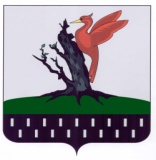 ТАТАРСТАН РЕСПУБЛИКАСЫАЛАБУГА  МУНИЦИПАЛЬРАЙОН   СОВЕТЫПРЕДСЕДАТЕЛЬ КОНТРОЛЬНО-СЧЕТНОЙ ПАЛАТЫ, Муниципальная должностьЗАМЕСТИТЕЛЬ   ПРЕДСЕДАТЕЛЯ        КОНТРОЛЬНО-СЧЕТНОЙ ПАЛАТЫ,Муниципальная должность